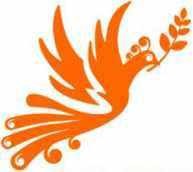 БЮРО ЖАР-ПТИЦА БЛАГОТВОРИТЕЛЬНЫЙ ФОНД 	 123007, г. Москва, Хорошевское шоссе, Д. 35, корп.1, офис 215 ИНН: 7733103384; ОГРН 1037739000595; КПП: 773301001; ОКАТО: 45283569000; ОКПО: 53771230; ОКТМО: 45368000000; Тел.:+7 (495)144 42 02 +8 800 101 42 02 E-mail: buro.zharptitsa@gmail.com Исх. № 004/01-23 От 12 января 2023 г. ПОЛОЖЕНИЕ О ПРОВЕДЕНИИ ЗАОЧНОГО ФОТОКОНКУРСА  «Детское путешествие по России» I. Общие положения 1.1. Фотоконкурс «Детское путешествие по России» (далее - Фотоконкурс) проводится в рамках мероприятий III Всероссийского форума-фестиваля «Я люблю Россию. Патриотизм, инновации, творчество» с целью популяризации внутреннего туризма и развития научно-исследовательской деятельности школьников по изучению туристических ресурсов своей малой Родины, предоставления возможности широкой аудитории оценить туристский потенциал РФ, а каждому открыть для себя новые места и способы провести активный отдых на территории нашего края. 1.2.Организатором и правообладателем Фотоконкурса, а также любых мероприятий, связанных с использованием наименования «Детское путешествие по России», является Благотворительный фонд «БЮРО «ЖАР-ПТИЦА" 3.Организатор Фотоконкурса: 1.3.1.Устанавливает сроки проведения и правила проведения Фотоконкурса; 1.3.2.Назначает Жюри Фотоконкурса. 1.4.Фотоконкурс проводится с 15 января 2023 года. 1.5.Фотоконкурс проводится в 3 (три) этапа: 1-й этап «Регистрация участников» - с 15 января 2023 года по 20 февраля 2023 года; 2-й этап «Отборочный» - с 01 марта 2023 года по 10 марта 2023 года; 3-й этап «Награждение» - с 22 марта по 01 апреля 2023 года, по адресу Крокус- Экспо 1.6. Результаты Фотоконкурса публикуются на сайте Благотворительного фонда  «БЮРО «ЖАР-ПТИЦА" 1.7. Победители в каждой номинации Фотоконкурса получат диплом от Организаторов, все участники получат Грамоты и возможность стать участниками III Всероссийского форума-фестиваля «Я люблю Россию. Патриотизм, инновации, творчество». Все расходы за участие (проезд, проживание, питание) берет на себя организатор. II. Требования к участию в Фотоконкурсе 2.1. Участником конкурса может являться любой автор (правообладатель) фотографий, представляемых на Фотоконкурс. К участию в конкурсе допускаются правообладатели фотографий без возрастных ограничений. 2.2.В Фотоконкурсе не вправе участвовать организаторы, а также члены Жюри. 2.3.На Фотоконкурс принимаются фотографии, соответствующие темам номинаций Фотоконкурса, сделанные на территории родного края. 2.4.Представляемые на Фотоконкурс фотографии должны сопровождаться информацией о съемке (авторское название, описание изображенного на снимке объекта или события, местоположение). 2.5.Общее количество фотографий, присылаемых на Фотоконкурс, не может составлять более 8 штук в каждой номинации по теме  туристические объекты малой родины.. 6.Одна и та же фотография не может быть представлена в разных номинациях. 2.7. Цифровое воздействие на фотографию (обработка) не должно искажать содержание снимка. 8.Работы, представленные на конкурс в недостаточном качестве или у которых невозможно произвести проверку подлинности, не будут приняты к рассмотрению. III. Номинации Фотоконкурса 3.1.Фотоконкурс состоит из следующих номинаций: 3.1.1.«Лучшая экскурсия»; «Культура моей малой Родины». «Природа моей малой Родины»; «Мой лучший туристический маршрут»; 2.Выбор номинации, в которой участвует представленные на Фотоконкурс фотографии, осуществляет участник Фотоконкурса. IV. Технические требования 4.1.Конкурсные работы (фотографии) должны быть представлены в цифровом формате. 4.2.Цифровые файлы (фотографии) предоставляются в формате *.JPEG, *.JPG, *.PNG, минимум 1000 px (пикселей̆) и максимум 3000 px (пикселей̆) по длинной стороне. 4.3.Конкурсная работа должна содержать следующую информацию: наименование номинации Фотоконкурса и название фотографии. Например, «Лучшая экскурсия 1.jpeg». В подписи не должна быть указана фамилия автора. 4.4.Уровни, цветовой̆ тон, контраст, экспозиция, увеличение резкости, шумоподавление, удаление пыли, сшитые панорамные снимки допускаются при условии, что не нарушается подлинность фотографии и не искажается реальная картина природы. V. Порядок подачи заявок на Фотоконкурс 5.1.Подача заявок  (Приложение 1) участников Фотоконкурса (далее - участник) происходит через электронную почту festivalzhar-ptitsa2@mail.ru  5.2.Для подачи заявки участнику Фотоконкурса необходимо заполнить форму по всем опросным пунктам заявки и согласие на обработку персональных данных (Приложение»2) Фотографии должны быть приложены к заявке  как файлы. 5.5.Заявка (приложение 1) участника фотоконкурса должно содержать: фотографию, указание номинации, в которой будет участвовать фотография, имя автора, описание снимка, местоположение объекта съемки. 5.6.Подаваемые на конкурс фотографии должны соответствовать Техническим требованиям и Правам интеллектуальной собственности данного Положения о Фотоконкурсе. 5.9.Фотографии на участие в Фотоконкурсе должны быть загружены не позднее 20 февраля 2023 года. 5.10.Лучшие фотоработы, по мнению жюри, а также конкурсные фотографии победителей будут распечатаны и выставлены на 3-м этапе Фотоконкурса  в выставочном центре Крокус-Экспо в рамках III Всероссийского фестиваля-форума «Я люблю Россию. Патриотизм. Инновации, Творчество». Победители будут приглашены для награждения на фестиваль. VI. Допуск к участию в Фотоконкурсе 6.1.Необходимым условием допуска к участию в Фотоконкурсе является принятие условий и правил проведения Фотоконкурса, а также согласие (разрешение) на использование Организатором фотографий, представленных для участия в Фотоконкурсе, способами, предусмотренными настоящим Положением. 6.2.Допуск к участию в Фотоконкурсе осуществляется в случае соблюдения требований к фотографиям и иных требований, установленных настоящим Положением, в том числе требования о том, что участник является законным правообладателем фотографий, представленных для участия в Фотоконкурсе. VII. Оценка работ. Определение победителей Фотоконкурса 7.1. Оценка работ, представленных на Фотоконкурс, осуществляется на втором этапе Фотоконкурса компетентным Жюри. VIII. Право интеллектуальной собственности 1.Принимая участие в Фотоконкурсе, участник гарантирует, что: 1.Он является законным правообладателем представленных на Фотоконкурс фотографий и обладает в отношении них исключительным правом; Фотографии не нарушают законодательство Российской Федерации, не содержат оскорбительной информации, а также информации, противоречащей нравственным началам и общепризнанным ценностям; Содержание фотографий не нарушает права третьих лиц. 8.2.Авторское право на фотографии, представленные на Фотоконкурс, сохраняется у авторов соответствующих фотографий. 8.3.Принимая участие в конкурсе, участник предоставляет Организатору право на воспроизведение, копирование, публикации, выставочные (публичные) показы, а также сообщение общественности любыми способами, в том числе в эфире и по кабелю, размещение в сети Интернет (доведение до всеобщего сведения), включая социальные сети, фотографий, представленных на Фотоконкурс (неисключительная лицензия). IX. Заключительные положения 1.Участие в Фотоконкурсе (факт отправки заявки) означает: 9.1.1. Полное и безоговорочное принятие участником установленных Организатором условий и правил проведения Фотоконкурса и согласие с установленными Организатором требованиями к участию в Фотоконкурсе; 2.Принятие участником обязательства по соблюдению установленных Организатором условий и правил проведения Фотоконкурса; 9.1.3 Согласие на хранение и обработку персональных данных участников в соответствии с законодательством Российской Федерации о персональных данных; 9.2.Любое нарушение установленных Организатором требований к участию в Фотоконкурсе является основанием для непринятия их к рассмотрению. 9.3.Решения Жюри являются окончательными и пересмотру не подлежат. 9.4.Организатор Фотоконкурса не комментирует основания и причины принятия решений Жюри. 9.5.Организатор не несет ответственности за неисполнение либо ненадлежащее исполнение своих обязательств, явившееся результатом сбоев в телекоммуникационных и энергетических сетях, действий вредоносных программ, а также недобросовестных действий третьих лиц, направленных на несанкционированный доступ и/или выведение из строя программного и/или аппаратного комплекса Организатора. 9.6.Организатор Фотоконкурса оставляет за собой право вносить изменения в правила проведения Фотоконкурса. 10.Заявки присылаются только на электронную почту Конкурса:  festivalzhar-ptitsa2@mail.ru  Контактное лицо:  Бондаренко А.В. Тел.:89092412920 ПРИЛОЖЕНИЕ 1 ЗАЯВКА           на участие в III Всероссийском фестивале-форуме «Я люблю Россию. Патриотизм. Инновации, Творчество» в фотоконкурсе  «Детское путешествие по России» ПРИЛОЖЕНИЕ 2. СОГЛАСИЕ на обработку персональных данных законного представителя участника Фотоконкурса «Детское путешествие по России»  Я,(фамилия, имя, отчество родителя/опекуна полностью) проживающий по адресу: Паспортные данные (серия, номер, дата выдачи, кем выдан):  ________________________________________________________________________________ являясь родителем (законным представителем)  ________________________________________________________________________________ (фамилия, имя, отчество ребенка /подопечного полностью) Дата рождения (число, месяц, год): __________________________________________________ Гражданство: ____________________________________________________________________ Паспортные данные (серия, номер, дата выдачи, кем выдан): СНИЛС:________________________________________________________________________ Домашний адрес (с индексом): _____________________________________________________ Домашний телефон (с кодом): ______________________________________________________ Мобильный телефон: _____________________________________________________________ Электронный адрес: ______________________________________________________________ Класс обучения: __________________________________________________________________ Место учебы в настоящее время (в соответствии с уставом общеобразовательного учреждения): ____________________________________________________________________ Адрес данного учебного заведения с указанием типа населенного пункта (город, ПГТ, поселок, село, деревня), контактные телефоны: _______________________________________________ в соответствии с требованиями статьи 9 Федерального закона от 27.07.2006 № 152-ФЗ «О персональных данных» (ред. от 21.07.2014) настоящим даю свое согласие на предоставление и обработку моих персональных данных и персональных данных моего ребенка/подопечного Благотворительным фондом "Бюро "Жар -Птица, в соответствии с условиями конкурса: Фамилии, имени, отчества, даты рождения, гражданства, паспортных данных, места учебы, домашнего адреса, телефона, электронного адреса, фотографий, видеоизображений, результатов участия в Конкурсе с целью формирования регламентированной отчетности, размещения результатов на сайте Оргкомитета в сети интернет, размещение данных в базе участников Конкурса. 1.Предоставляю Оргкомитету право осуществлять все действия (операции) с моими персональными данными и персональными данными моего ребенка/подопечного, включая сбор, запись, систематизацию, накопление, хранение, уточнение (обновление, изменение), извлечение, использование, передачу (распространение, предоставление, доступ), обезличивание, блокирование, удаление, уничтожение (с использованием автоматизированных средств и без использования средств автоматизации). 2. Также я разрешаю Благотворительному фонду "Бюро "Жар -Птица" производить фото- и видеосъемку моего ребенка/подопечного, безвозмездно использовать эти фото, видео и информационные видеоматериалы во внутренних и внешних коммуникациях, связанных с проведением Конкурса. Фотографии и видеоматериалы могут быть скопированы, представлены и сделаны достоянием общественности или адаптированы для использования любыми СМИ и любым способом, в частности в буклетах, видео, в Интернете и т. д. при условии, что произведенные фотографии и видео не нанесут вред достоинству и репутации моего ребенка. 3.С порядком проведения Конкурса в соответствии с Положением ознакомлен. Согласие действует с даты подписания до письменного отзыва согласия. При условии непрохождения ребенка/подопечного по результатам участия с отборочного в последующие этапы, сроком окончания действия Согласия считается публикация итогов того этапа, на котором участник завершил свое участие. Подтверждаю, что ознакомлен (а) с положениями Федерального закона от 27.07.2006 №152-ФЗ «О персональных данных», права и обязанности в области защиты персональных данных мне разъяснены. Дата: «    »                         2023 г.                                                                  (подпись)            расшифровка Наименование компетенции Полное наименование образовательной организации (учреждения) Адрес образовательной организации (учреждения), E-mail,  телефон ФИО лица, ответственного за подготовку участника  E-mail, телефон ФИО участника , возраст, класс/курс контактные данные  Название работы,  Описание снимка  (пояснение к работе, о смысле, обстоятельствах создания, значимости ) Местоположение объекта съемки  Ссылка скачивания видео-  фото- материалов 